(540) Изображение товарного знака, знака обслуживания 

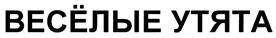 (732) Правообладатель: 
Общество с ограниченной ответственностью Торговый Дом "РУССКИЕ ПРОДУКТЫ торг", 111024, Москва, 2-й Кабельный пр-д, 1 (RU) (750) Адрес для переписки: 
125009, Москва, Газетный пер., 3-5, стр.1, ООО "Юридическая компания "Усков и Партнеры", А.О.Бородину (511) Классы МКТУ и перечень товаров и/или услуг: 
29 - арахис обработанный; варенье имбирное; желе фруктовое; закуски легкие на базе фруктов; изюм; консервы фруктовые; мармелад; мякоть фруктовая; плоды или ягоды, сваренные в сахарном сиропе; пюре фруктовое; салаты фруктовые; трюфели консервированные; финики; фрукты глазированные; фрукты замороженные; фрукты консервированные; фрукты, консервированные в спирте; фрукты, подвергнутые тепловой обработке; хлопья картофельные; цедра фруктовая; чипсы фруктовые. 
30 - ароматизаторы; ароматизаторы [за исключением эфирных масел]; бисквиты; блины; бриоши; булки; ванилин [заменитель ванили]; ваниль [ароматическое вещество]; вафли; вещества ароматические кофейные; вещества подслащивающие натуральные; глюкоза пищевая; драже в шоколаде; изделия кондитерские; изделия кондитерские для украшения новогодних елок; изделия кондитерские желеобразные; изделия кондитерские из сладкого теста преимущественно с начинкой; изделия кондитерские на основе арахиса; изделия кондитерские на основе миндаля; изделия пирожковые; йогурт замороженный; какао; какао-продукты; карамели; каши молочные; клейковина пищевая; конфеты; кофе; крахмал пищевой; крекеры; кушанья мучные; леденцы; мальтоза; марципаны; масса сладкая молочная для кондитерских изделий (заварной крем); мед; молочко маточное пчелиное [за исключением используемого для медицинских целей]; мороженое; мюсли; мята для кондитерских изделий; напитки какао-молочные; напитки кофейно-молочные; напитки кофейные; напитки на основе чая; напитки шоколадно-молочные; напитки шоколадные; напитки какао; настои нелекарственные; пастилки [кондитерские изделия]; патока; печенье; пироги; помадки [кондитерские изделия]; попкорн; порошки для мороженого; пралине; продукты мучные; пряники; пудинги; пудра для кондитерских изделий из сладкого сдобного теста; резинки жевательные [за исключением используемой для медицинских целей; сахар; сладкое сдобное тесто для кондитерских изделий; сладости; стабилизаторы для взбитых сливок; тесто миндальное; торты фруктово-ягодные; украшения съедобные для кондитерских изделий из сладкого сдобного теста; халва; хлопья из зерновых продуктов; цикорий; шоколад. Извещения, касающиеся товарных знаков, знаков обслуживанияИзменение наименования, фамилии, имени, отчества правообладателя и/или места нахождения или места жительства (732) Правообладатель: 
Общество с ограниченной ответственностью Торговый Дом "РУССКИЕ ПРОДУКТЫ торг", 115088, Москва, ул. Машиностроения 2-я, д. 17, стр. 1 (RU) (580) Дата внесения записи в Государственный реестр: 16.10.2015 Дата публикации извещения: 12.11.2015 Государственная регистрация договора об отчуждении исключительного права на товарный знак в отношении всех товаров и/или услуг Лицо, передающее исключительное право: 
Общество с ограниченной ответственностью Торговый Дом "РУССКИЕ ПРОДУКТЫ торг", 115088, Москва, ул. Машиностроения 2-я, д. 17, стр. 1 (RU) (732) Правообладатель: 
Общество с ограниченной ответственностью "МОСТРЕСТКОНДИТЕР", 427620, Удмуртская республика, г. Глазов, ул. Куйбышева, д. 77, стр. 1 (RU) (750) Адрес для переписки: 
ТИА "ВИС", Осенний б-р, д. 11, 609 отд. связи "ВИС", Москва, 121609 Дата и номер государственной регистрации договора: 
12.11.2015 РД0185351 (580) Дата внесения записи в Государственный реестр: 12.11.2015 Дата публикации извещения: 12.12.2015 РОССИЙСКАЯ ФЕДЕРАЦИЯ



ФЕДЕРАЛЬНАЯ СЛУЖБА
ПО ИНТЕЛЛЕКТУАЛЬНОЙ СОБСТВЕННОСТИ,
ПАТЕНТАМ И ТОВАРНЫМ ЗНАКАМ 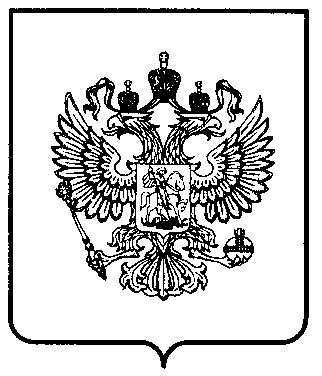 (190)RU(111)(111)422925 Товарные знаки, знаки обслуживания и наименования мест происхождения товаровТоварные знаки, знаки обслуживания и наименования мест происхождения товаровТоварные знаки, знаки обслуживания и наименования мест происхождения товаровТоварные знаки, знаки обслуживания и наименования мест происхождения товаровТоварные знаки, знаки обслуживания и наименования мест происхождения товаровТоварные знаки, знаки обслуживания и наименования мест происхождения товаровСтатус: действует (последнее изменение статуса: 18.11.2010) Статус: действует (последнее изменение статуса: 18.11.2010) Статус: действует (последнее изменение статуса: 18.11.2010) Статус: действует (последнее изменение статуса: 18.11.2010) Статус: действует (последнее изменение статуса: 18.11.2010) Статус: действует (последнее изменение статуса: 18.11.2010) Товарные знаки, знаки обслуживанияТоварные знаки, знаки обслуживанияТоварные знаки, знаки обслуживанияТоварные знаки, знаки обслуживанияТоварные знаки, знаки обслуживанияТоварные знаки, знаки обслуживания(111) Номер регистрации: 422925 (210) Номер заявки: 2009721820 (181) Дата истечения срока действия регистрации: 07.09.2019 (111) Номер регистрации: 422925 (210) Номер заявки: 2009721820 (181) Дата истечения срока действия регистрации: 07.09.2019 (111) Номер регистрации: 422925 (210) Номер заявки: 2009721820 (181) Дата истечения срока действия регистрации: 07.09.2019 (111) Номер регистрации: 422925 (210) Номер заявки: 2009721820 (181) Дата истечения срока действия регистрации: 07.09.2019 (220) Дата подачи заявки: 07.09.2009 Дата приоритета: 07.09.2009 (151) Дата регистрации: 17.11.2010 (450) Дата публикации: 12.12.2010 (220) Дата подачи заявки: 07.09.2009 Дата приоритета: 07.09.2009 (151) Дата регистрации: 17.11.2010 (450) Дата публикации: 12.12.2010 